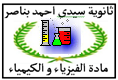 تمرين01 لدينا جسم S كتلته m=100g مشدود بواسطة خيط إلى بكرة يمكنها الدوران .ينزل الجسم بسرعة ثابتة .   1- ما طبيعة حركة الجسم S .   2- اجرد القوى المطبقة على الجسم S ومثلها في الرسم.   3- احسب شدة القوة T التي يطبقها الخيط على الجسم .      نعطي  g=10N/kg  تمرين2   نرسل حامل ذاتي S كتلته m=200g فوق منضدة أفقية ونسجل حركته :   1- ما طبيعة الحركة     2- اجرد القوى المطبقة على الحامل الذاتي    3- مثل القوى في الرسم    4- هل هناك احتكاك بين المنضدة والحامل الذاتي    5- احسب شدة القوة R التي تطبقها المنضدة على الحامل .   نعطي g=10N/kg    تمرين3       تساوي المسافة بين O مركز قصور الأرض و O مركز قصور الشمس D=1.5 .  اوجد مركز قصور المجموعة (الأرض-الشمس)  بالنسبة ل O مركز قصور الشمس .  نعطي  :  M=6.10  kg     و  M=2.10  kg تمرين 41. نعتبر مجموعة مكونة من عارضة متينة كتلتها m1 وطولها  ومركز 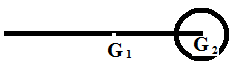  قصورها G1 وكرة حديدية كتلتها m2 = 2m1 ومركز قصورها G2 (الشكل1)  بتطبيقك العلاقة المرجحية حدد بدلالة موضع مركز القصور G للمجموعة.   2- نرسل على مستوى أفقي أملس، المجموعة بحيث تتحرك بدون احتكاك وذلك بالنسبة لمعلم متعامد وممنظم مرتبط بالمستوى الأفقي. تمثل الوثيقة أسفله (شكل2) وبسلم حقيقي حركة نقطتينA و B من المجموعة خلال مدد زمنية متتالية ومتساوية 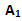 1.2 ذكر بنص مبدأ القصور.                                                                    2.2 ما النقطة التي تمثل مركز قصور المجموعة؟ علل جوابك.                           3.2 أحسب سرعة مركز قصور المجموعة.3- بالنسبة لمعلم مرتبط بالنقطة B. 1.3 مثل على ورقة تحريرك المواضع المتتالية لمركز القصور G للمجموعة. ثم استنتج طبيعة حركة G بالنسبة لهذا المعلم  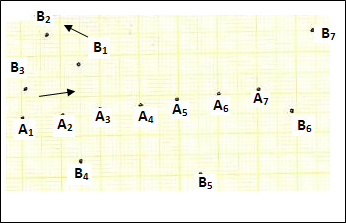  2-3 احسب VG سرعة مركز قصور المجموعة، هل تحقق مبدأ القصور؟ علل جوابك.                              3.3 فسر لماذا لا يمكن اعتبار المعلم المرتبط بالنقطة B معلما غاليليا.